Psaume 23. Possibilité de dire ce psaume avec une narration en cercleDans la Bible, il y a un livre avec des prières. Voici une de ses prières.Ouvrir la Bible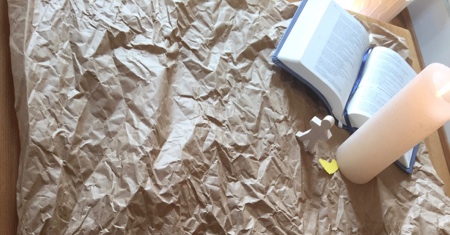 Le SEIGNEUR est mon berger,Poser une bougiePoser une trace de pasje ne manque de rien.Poser un personnage vers la traceIl me fait reposer dans des champs d'herbe verte,Poser du vert (avec un arbre ou pas)Poser un cheminPoser une traceMettre un personnage sur le chemin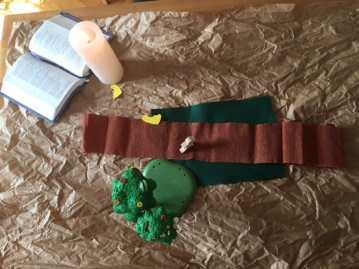 Il me conduit au calme près de l'eau,Poser du bleuContinuer le cheminPoser une traceFaire cheminer le personnage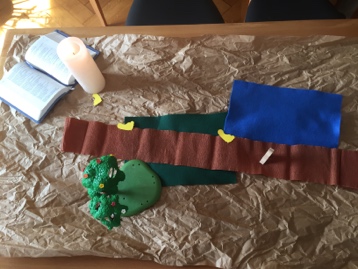  il me rend des forces,Poser des gouttes d’eau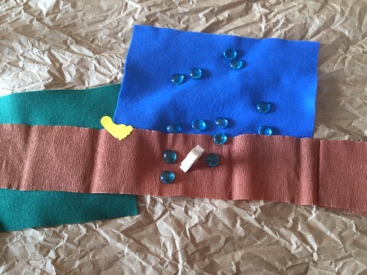 il me guide sur le bon chemin, pour montrer sa gloire.Poursuivre le cheminPoser une trace et des « paillettes »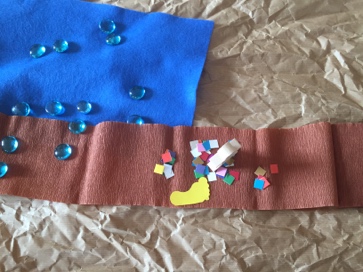 Même si je traverse la sombre vallée de la mortPoser du noir de chaque côté 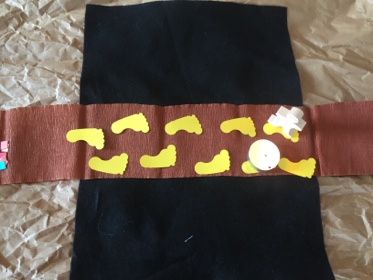  Je n'ai peur de rien, SEIGNEUR, car tu es avec moi.Poser un chemin de traceFaire avancer le personnage sur les tracesTon bâton de berger est près de moi, il me rassure.Poser une bougie allumée avec la grande bougieSous les yeux de mes ennemis, tu m'offres un bon repas Poser des caillouxPoser une tablePoser une tracePoser un bonbon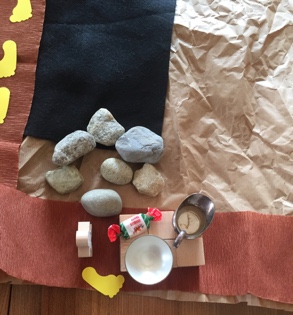 Tu verses sur ma tête de l'huile parfumée,Poser de l’huile essentielletu me donnes à boire en abondance.Poser de l’eauOui, tous les jours de ma vie,Poursuivre le chemin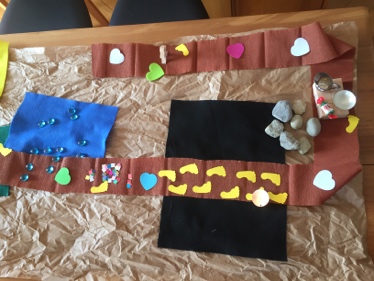 ton amour m'accompagne, Poser cœurs sur le cheminEt je suis heureux.Souffler des bulles de savon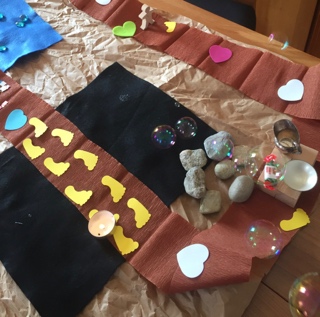 Je reviendrai pour toujours dans la maison du  Seigneur.Poser un carré jaune vers la grande bougieAvec des cœurs et des tracesLaisser un vide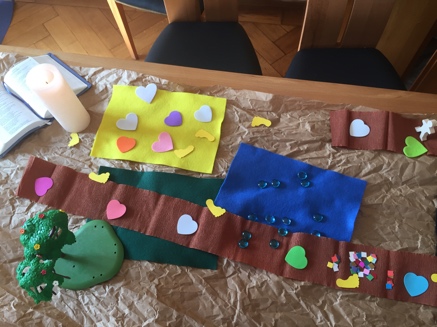 